ADA LTD.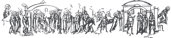 APPLICANT SCREENING REPORTAPPLICANT SCREENING REPORT33 C1 N Opolchenia Street, office 148, Moscow 12342333 C1 N Opolchenia Street, office 148, Moscow 123423Tel: +7 495 7995799Tel: +7 495 7995799FILE #:00001DATE12.12.2016 17:19:02TO:ALEX LTDAPPLICANTOLEG, SENTSOVAttn:Alex PaulFEDERAL CRIMINAL RECORDS CHECKFEDERAL CRIMINAL RECORDS CHECKFEDERAL CRIMINAL RECORDS CHECKFEDERAL CRIMINAL RECORDS CHECKSEARCH INFORMATIONSEARCH INFORMATIONSEARCH INFORMATIONSEARCH INFORMATIONSearch Name:  Search Name:  OLEG VLADISLAVOVICH SENTSOVOLEG VLADISLAVOVICH SENTSOVSearch Name (On Russian):Search Name (On Russian):СЕНЦОВ ОЛЕГ ВЛАДИСЛАВОВИЧСЕНЦОВ ОЛЕГ ВЛАДИСЛАВОВИЧDate of Birth:Date of Birth:April 06, 1986April 06, 1986Passport #:Passport #:052963954052963954Gender: Gender: MMSubject's Address: Subject's Address: VLADIMIR MAIAKOVSKI 11 APT 1, MOSCOW, 123154, RUSSIAVLADIMIR MAIAKOVSKI 11 APT 1, MOSCOW, 123154, RUSSIAAdditional Info / CommentsAdditional Info / CommentsAdditional Info / CommentsAdditional Info / CommentsReason for Request:Reason for Request:Employment PurposesEmployment PurposesRESULTSRESULTSRECORDS FOUNDRECORDS FOUNDJURISDICTION(S)JURISDICTION(S)Russian FederationRussian FederationEntity Searched:Entity Searched:Judicial records department at the Supreme Court of the RussiaJudicial records department at the Supreme Court of the RussiaPeriod of Search:Period of Search:2006 to Present2006 to Present*** ABSTRACT ****** ABSTRACT ****** ABSTRACT ****** ABSTRACT ***CASE NUMBERCASE NUMBER123456789123456789FILE DATEFILE DATE12 DEC 200712 DEC 2007DISPOSSITIONDISPOSSITION2 YEARS JAIL2 YEARS JAILARTICLE OF THE CRIMINAL CODEARTICLE OF THE CRIMINAL CODE159159